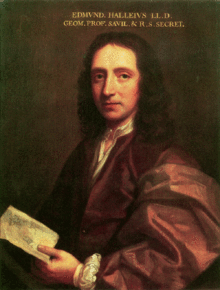 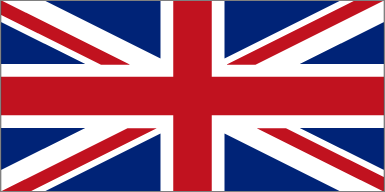 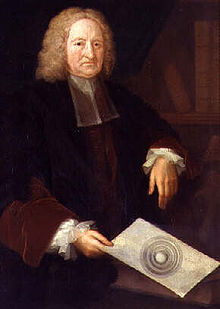 HalleyNom au complet : Edmond Halley.Nationalité : Anglaise  Britannique.Période de temps : 8 novembre 1656 au 14 Janvier 1742.Découverte : le premier déterminé la périodicité de la comète (75 ans).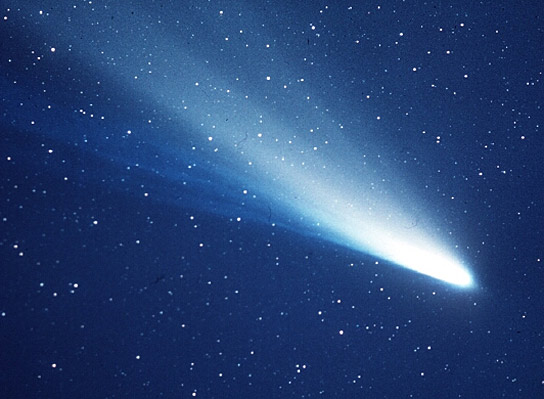 